Plan d’action bois 2021-2026DEMANDE D’AIDE FINANCIÈREPROJETS DE COMMUNICATIONMars 2024 (V2.0)Pour qu’elle puisse être acceptée, vous devez tenir compte des points suivants :Ce formulaire doit être utilisé pour les demandes d’aide financière concernant des projets de communication.Pour les demandes de contributions relatives aux thèmes prioritaires « Valeur ajoutée du bois suisse » et « Construction respectueuse du climat », veuillez utiliser le formulaire séparé « Demande d’aide financière ».Vous trouverez toutes les informations et exigences nécessaires à la soumission de votre projet dans la Notice pour les requérants sous Plan d’action bois (admin.ch).Seuls les formulaires de demande entièrement et correctement remplis conformément à la notice pour les requérants seront traités.Pour les demandes d’aide financière supérieures à 10 000 francs, la « Demande d’aide financière Finances » et un concept de communication doivent être soumis en plus de la présente demande d’aide financière.Des documents de projet supplémentaires sont les bienvenus.Tous les éléments à remplir sont grisés.Les remarques sur le contenu des champs de formulaire sont marquées en vert.Confirmez ce qui suit   La notice pour les requérants a été lue. La demande est remplie conformément aux instructions de la notice.Aperçu du projet D’autres co-requérants peuvent être ajoutés.2.	Informations sur le projet2.1	Rapports du projet avec le plan d’action boisÀ la réalisation de quel objectif prioritaire du plan d’action bois votre projet contribue-t-il ?Choix multiple possible	1	Valeur ajoutée du bois suisse		   1.1 Renforcement et développement des réseaux de valeur ajoutée des forêts et du bois 	suisses		   1.2 Renforcement et développement de débouchés pour le bois issu des forêts suisses	2	Construction respectueuse du climat		   2.1 Augmentation de l’utilisation du bois suisse dans la construction, la rénovation et le 	chauffage
   2.2 Visibilité des avantages écologiques du bois et des produits en boisLes demandes de projets peuvent être des projets de communication, des activités de communication suprarégionales ou des campagnes de communication nationales. Les points suivants correspondent à la structure d’un concept de communication.2.2	Situation de départ/analyseDe quoi s’agit-il ? Qu’est-ce que vous voulez changer ? Où vous situez-vous ?Cinq lignes maximum 2.3	Objectifs du projet Quel est l’objectif de votre projet de communication ? Définissez des objectifs « intelligents » :Spécifiques : que voulez-vous atteindre exactement ?Mesurables : comment pouvez-vous les quantifier ?Attractifs : pourquoi est-ce important ?Réalistes : pouvez-vous atteindre votre objectif ?Fixés dans le temps : quand souhaitez-vous atteindre votre objectif ?Cinq lignes maximum et lien avec les thèmes prioritaires du plan d’action bois2.4	Publics cibles Qui voulez-vous atteindre ?Cinq lignes maximum et lien avec les thèmes prioritaires du plan d’action bois 2.5	MessagesQu’est-ce qui doit être retenu par les publics cibles ?Cinq lignes maximum et lien avec les thèmes prioritaires du plan d’action bois2.6	Mesures/produits de communicationComment comptez-vous atteindre les objectifs ? (publication, communiqué de presse, posts, visites guidées, manifestations, etc.)Cinq lignes maximum 2.7	ÉvaluationComment mesurez-vous l’impact des résultats sur les groupes cibles ?Cinq lignes au maximum sur la base des objectifs « intelligents » selon le point 4.22.8 	Recoupements et état des connaissancesConnaissez-vous des recoupements ou des liens avec d’autres projets achevés ou en cours dans le cadre ou non du plan d’action bois ?Cinq lignes max. chacune Si oui, sont-ils inclus ou pris en compte dans votre projet ?Cinq lignes max. chacune Quel est l’état actuel des connaissances sur le thème du projet ?Cinq lignes max. chacune 2.9	Caractère novateurL’innovation est un principe directeur important pour le plan d’action bois. Le caractère novateur du projet est évalué lors de l’évaluation du projet. Veuillez décrire les éléments novateurs de votre projet de communication.Cinq lignes maximum  3	Équipe de projet et partenariats3.1	Équipe de projet => Veuillez remplir la feuille de calcul «  Équipe de projet  » dans la Demande d'aide financière Finances pour les demandes d’aide financière supérieures à 10 000 francs. => pour les demandes d’aide financière inférieures à 10 000 francs veuillez inscrire toutes les personnes qui collaborent au projet. Un organigramme séparé peut être joint en annexe.3.2	PartenariatsOutre les co-requérants, d’autres entreprises, organisations ou particuliers sont-ils impliqués ?Cinq lignes maximum 4	Déroulement du projet4.1	Les lots de travauxQui fait quoi et quand ?Description des différents lots de travaux et de leur contenu (activités, procédure, objectifs intermédiaires, étapes-clés, etc.). => Veuillez remplir la feuille de calcul «  lots de travaux  » dans la Demande d'aide financière Finances pour les demandes d’aide financière supérieures à 10 000 francs. => pour les demandes d’aide financière inférieures à 10 000 francs veuillez inscrire toutes les personnes qui collaborent au projet.Cinq lignes maximum 4.2	CalendrierPrésentation chronologique du déroulement du projet, y compris les lots de travaux.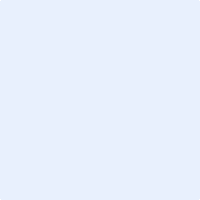  Le déroulement détaillé du projet peut être joint à la présente demande dans un document séparé.5	Planification DU FINANCEMENT => Veuillez remplir la feuille de calcul «  décompte frais personnel; décompte frais matériels; répartition par année  » dans la Demande d'aide financière Finances pour les demandes d’aide financière supérieures à 10 000 francs. => pour les demandes d’aide financière inférieures à 10 000 francs veuillez inscrire les frais personnel, du matériel, ainsi que des tranches annuelles éventuelles.Cinq lignes maximum5.1	Aides d’autres instancesLes requérants reçoivent-ils déjà des fonds de la part d’une autre instance pour ce projet ?  Oui  NonSi oui, de laquelle et pour quel montant ?La présente demande d’aide financière ou une requête similaire a-t-elle été ou va-t-elle être soumise à une autre instance, y compris Innosuisse, autres offices fédéraux, autres divisions de l’OFEV ?  Oui  NonSi oui, à laquelle et pour quel montant ?6	EXÉCUTION Les requérants et les partenaires du projet acceptent la Notice pour les requérants. Ils acceptent par ailleurs que la présente demande soit examinée par les différents organes du plan d’action bois et en outre que l’OFEV puisse exiger, le cas échéant, des documents complémentaires. Enfin ils acceptent que la demande puisse être soumise pour avis à des spécialistes externes.En cas d’octroi d’aides financières de la Confédération, les requérants et les partenaires déclarent accepter que les modalités du projet soient réglées dans un contrat ou une décision d’aide financière établi par l’OFEV. D’éventuelles modifications doivent être convenues par écrit.Les requérants et les partenaires du projet acceptent que les résultats du projet soient publiés.RemarquesLieu, dateNom du requérant principalEnvoi de la demande d’aide financière :Les documents suivants doivent être envoyés à plandaction-bois@bafu.admin.ch :Formulaire de demande : document Word «  Demande d’aide financière Communication  » dûment rempli.Planification du financement : document Excel «  Demande d’aide financière Finances  » dûment rempli à partir d’une demande d’un montant de 10 000 francs.Un concept de communication détaillé séparé est nécessaire à partir d’une demande d’un montant de 10 000 francs (de préférence aux formats Word, PowerPoint, PDF).Des informations supplémentaires concernant le projet (de préférence aux formats Word, Excel, PowerPoint, PDF) sont souhaitables.Titre du projetMax. 40 caractèresTitre du projetMax. 40 caractèresBrève description
Cinq lignes maximum, environ 50 mots en allemand et dans une deuxième langue nationale, formuler clairement l’objet du projet, peut être publié 1:1.Brève description
Cinq lignes maximum, environ 50 mots en allemand et dans une deuxième langue nationale, formuler clairement l’objet du projet, peut être publié 1:1.DuréeDuréeDeJusqu’àAperçu du budget
Veuillez inscrire ici les valeurs issues de la planification du financement. Les montants indiqués ici constituent la base pour l’octroi de l’aide financière.Aperçu du budget
Veuillez inscrire ici les valeurs issues de la planification du financement. Les montants indiqués ici constituent la base pour l’octroi de l’aide financière.Coût total du projetCHF .-Contribution souhaitée du plan d’action boisCHF .-Part du coût total %Tranche annuelle souhaitée en 2024CHF .-Tranche annuelle souhaitée en 2025CHF .-Tranche annuelle souhaitée en 2026CHF .-Requérant principalRequérant principalEntreprise/organisationNom complet de l’entreprise/organisationPersonne de contact/direction de projetNom, prénom, téléphone, courrielCo-requérants 1Co-requérants 1Entreprise/organisationNom complet de l’entreprise/organisationPersonne de contact/direction de projetNom, prénom, téléphone, courrielCo-requérants 2Co-requérants 2Entreprise/organisationNom complet de l’entreprise/organisationPersonne de contact/direction de projetNom, prénom, téléphone, courriel